Организация развивающей среды в семье для познавательной активности детей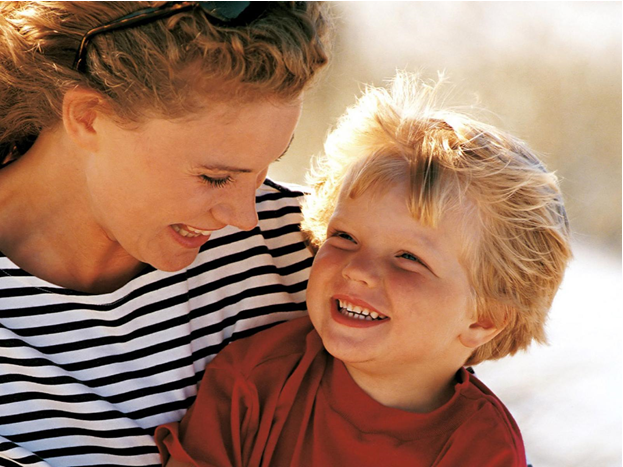 	Источником воспитания ребёнка  является семья. Значение семьи в воспитании определено тем, что в семье ребенок находится в течение значительной части своей жизни.Познавательная активность не является врождённой. Она формируется на протяжении всей сознательной жизни человека. Семья  служит первой ступенью,  от которой зависит, перейдёт ли потенциальная возможность в реальную действительность. Уровень развития познавательной активности  определяется индивидуально-психологическими особенностями и условиями воспитания. Важный источник познавательной активности дошкольника – опыт его творческой деятельности, которая базируется на системе знаний и умений.Организация познавательной деятельности должна опираться на уже развитые потребности, прежде всего на потребности ребенка в общении с взрослыми, в одобрении его действий, поступков, рассуждений, мыслей. Родителям необходимо помнить, оптимальной является такая организация деятельности ребёнка, во время которой он может решать поставленное задание различными способами, каждый из которых является правильным и заслуживает высокой оценки. В таких условиях ребёнок сможет сам избрать способ решения и оценить сделанное как удачное или нет.Рекомендации поорганизации развивающей среды в семье для познавательной активности детейВ развивающую среду должны входить:измерительные приборы и инструменты: весы разного вида, термометры, мерные стаканы, линейки, сантиметры; познавательные детские энциклопедии с картинками (звери должны быть нарисованы реалистично, иметь нормальные пропорции и природную окраску) или хорошими фотографиями; азбуки картинные, книги для первого чтения; былины, мифы, легенды;часы настенные и календарь;настольно-печатные игры – лото, пазлы;настольные игры – домино, шашки, шахматы;чистые листы белой бумаги, фломастеры, краски акварельные и карандаши, восковые мелки, кисти, банки для воды, тряпочки, бумага в клетку и в линейку, клей, цветная бумага, ножницы, пластилин; оборудованное, место для занятий по типу учебной зоны школьника.Необходимо знать основные принципы построения общения с детьми:Любознательные дети растут у любознательных родителей. Открывайте мир вместе с вашим ребёнком.Говорите с ребёнком – рассуждайте вслух и обосновывайте свои суждения.Задавайте ребёнку как можно чаще вопрос «Как ты думаешь?»Всегда внимательно выслушивайте рассуждения ребёнка и никогда не смейтесь  над ними.По возможности путешествуйте с ребёнком.Приглашайте в дом интересных людей, при общении с ними не отправляйте ребёнка «поиграть в соседней комнате».Ходите с ребёнком в музеи. Проводите совместные наблюдения и опыты. Эмоционально поддерживайте исследовательскую деятельность ребёнка. Поощряйте его инициативу и самостоятельность. Создавайте условия для реализации его творческих замыслов.Сделайте свои увлечения предметом общения с ребёнком.Организация интересной совместной деятельности способствует установлению более продуктивных контактов между родителями и детьми, даёт возможность выработать новые формы и иные нормы совместных действий, а также критически оценить собственный стиль взаимодействия с ребёнком. Сотрудничество сплачивает семью.Рекомендуем провести дома с детьми:Эксперименты, которые семья ребёнка дошкольного возраста может проводить в домашних условиях.Волшебные краски (от 3 до 7 лет)На вопрос: «Чем можно рисовать?» - дети отвечают, что рисовать можно красками, карандашами, мелом, забывая, что в раннем возрасте пытались рисовать кашей и компотом. Можно обсудить вопрос: «Откуда берутся краски?», «Из чего люди делали краски?».Важно отметить, что природа даёт нам разные натуральные краски. Если вы предложите ребёнку листы плотной бумаги, тёртую свеклу, морковку, зелень (петрушку, укроп, базилик и др.), несколько ягодок (клубника, малина, смородина и др.), у него появится возможность оставить след на листе бумаги с помощью овощей, ягод и зелени, проверить, когда рисунки получаются более яркими, какого цвета эти натуральные краски.Волшебный материал (для детей старшего дошкольного возраста)Предложить детям слепить что-нибудь из песка и глины, после чего проверить прочность построек. Дети делают вывод о вязкости влажной глины и сохранении формы после высыхания. Выясняют, что сухой песок форму не сохраняет. Рассуждают, можно ли сделать посуду из песка и глины. Дети проверяют свойства песка и глины, вылепив из них посуду и высушив ее.Слепки с природы (от 3 до 5 лет)Из глины или игрушечного теста можно делать не только фигурки, но и слепки. К примеру, кусочек глины, прижатый к коре дерева, передаст все изгибы и трещинки на его поверхности. Предложите ребёнку проделать это с разными породами деревьев в саду или в парке. Если деревьев поблизости не окажется, то можно снимать слепки с кирпича или бетонной поверхности. Такие игры – занятия знакомят детей с многообразием фактур материалов.Песочные часыПоказать детям песочные часы. Пусть они последят за тем, как пересыпается песок. Дайте детям возможность ощутить длительность минуты. Попросить детей набрать в ладошку как можно больше песка, сжать кулачок и смотреть, как бежит струйка песка. Дети не должны разжимать свой кулачок до тех пор, пока не высыплется весь песок. Предложить поразмышлять над поговоркой "Время как песок", "Время как вода".Музыкальные бутылочки (от 3 до 5лет)Даже взрослые иногда получают удовольствие от музыкального эффекта, возникающего при помешивании ложкой в стакане с водой. Маленьким детям это нравится вдвойне: они в восторге и от производимого шума, и от чувства первооткрывателя этого явления. Если вы предложите ребёнку несколько одинаковых бутылок, поставленных в ряд, разных палочек и немного воды, у него появится возможность для собственных экспериментов: менять уровень воды в бутылках, подкрасить жидкость вареньем или соком. Развлекаясь, ребёнок постигает различную высоту звуков в соответствии с наполняемостью бутылки; у ребенка развивается мышление, воображение, интерес к исследованиям.Реактивный шарикПредложить детям надуть воздушный шар и отпустить его, обратить внимание на траекторию и длительность его полета. Дети делают вывод, что для того, чтобы шарик летел дольше, надо его больше надуть, т.к. воздух, вырываясь из шарика, заставляет его двигаться в противоположную сторону. Рассказать детям, что такой же принцип используется в реактивных двигателях.Свеча в банкеПредложить детям выяснить, как можно погасить свечу (пламя), не прикасаясь ни к свече, ни к пламени и не задувая ее. Вместе с детьми проделать следующее: зажечь свечу, накрыть ее банкой и понаблюдать до тех пор, пока она не погаснет. Подвести детей к выводу о том, что для горение нужен кислород, который при этом превращается в другой газ. Поэтому когда доступ кислорода к огню затруднен, огонь гаснет. Люди используют это для тушения огня при пожарах.Почему не выливается?Предложить детям перевернуть стакан с водой, не пролив из него воды. Дети высказывают предположения, пробуют. Затем наполнить стакан водой до краев, покрыть его почтовой открыткой и, слегка придерживая ее пальцами, перевернуть стакан вверх дном. Убираем руку - открытка не падает, вода не выливается. Почему вода не выливается из стакана, когда под ним лист бумаги (на лист бумаги давит воздух, он прижимает лист к краям стакана и не дает воде вылиться, т. е причина - воздушное давление).Волшебный человечек (от 4 до 6 лет)Выберите небольшую неиспорченную картофелину и вырежьте немного мякоти с одного конца. Затем срежьте основание с противоположной стороны, чтобы картофелина могла ровно стоять. Лучше, если вся эта подготовительная работа будет проделана взрослым, хотя некоторые дети тоже смогут с этим справиться. Всю последующую работу ребёнок выполняет самостоятельно. Пусть он смочит ватный комочек водой (убедитесь, что комочек хорошо пропитан влагой) и поместит его в вырезанное в картофелине отверстие. Насыплет туда немного семян травы, горчицы или кресс-салата. А затем поставит картофелину в блюдце с водой. Через несколько дней у картофелины появятся зелёные «волосики», и ребёнок может сделать на ней глазки из кнопок или пуговиц, чтобы получилась рожица. Эта игра многоцелевая: кроме наблюдения за проращиванием семян ребёнок тренирует ещё и глазомер, совместно с родителями или самостоятельно (в зависимости от возраста) делает соответствующие выводы.Опыт: Дома вскипятить чайник, понаблюдать за ним, когда он кипит.Старайтесь, чтоб ваш ребенок сам пытался ответить на вопросы:- Что выходит из носика чайника при закипании воды? (пар)- Откуда пар появился в чайнике - мы же наливали воду? (Вода при нагревании превратилась в пар.)Поднесите к струе пара холодное стекло, подержите над паром, выключите чайник.- Откуда появились капельки на стекле? Перед опытом стекло было чистым и сухим (когда пар попал на холодное стекло, он опять превратился в воду.)Объясните ребенку: Вот так происходит и в природе. Каждый день Солнце нагревает воду в морях и реках, как только что она нагрелась в чайнике. Вода превращается в пар. В виде пара капли влаги поднимаются в воздух. Когда капелек воды набирается много, то они образуют облако, а потом выпадают в виде осадков на землю.Задание: Нарисуйте с детьми, как вода из рек и морей возвращается обратно в реку или море.Работа с детьми по опытнической деятельности находит отражение и в творческой деятельности детей. 	Опыты и эксперименты позволяют объединить все виды деятельности и все стороны воспитания, развивают наблюдательность и пытливость ума, развивают стремление к познанию мира, все познавательные способности, умение изобретать, использовать нестандартные решения в трудных ситуациях, создавать творческую личность.И хочется закончить китайским изречением:«То, что я услышал, я забыл.То, что я увидел, я помню.То, что я сделал, я знаю!»